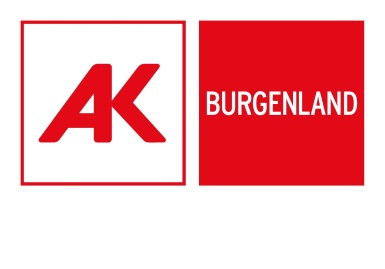 Bestätigung der Schule/LehranstaltDie Direktion/Leitung der Schule/Lehranstalt:________________________________________________________________________bestätigt, dass Herr/Frau __________________________________, geb. _____________wohnhaft in: ______________________________________________________________im Schuljahr:als ordentliche/r SchülerIn die/den      ___________          Klasse/Jahrgang besucht. an unserer Schule einen Kurs zur Ausbildung zur/zum ________________________                                         absolviert.                              Es erfolgt in diesem Schuljahr    keine     eine Klassenwiederholung. Die Ausbildung hat im (Monat/Jahr)  __________/___________  begonnen und wird voraussichtlich im (Monat/Jahr)  __________/___________  enden.Datum:                                       		         ______________________________							Unterschrift /  Stampiglie der Schule Für Internatsschüler:Der Schüler / die Schülerin ist im / in der  ______________________________________ untergebracht. Der zu entrichtende Heimkostenbeitrag ohne Depotgeld beträgt € _________ monatlich.Datum:           __           			______________________________							Unterschrift und StampiglieDiese Bestätigung dient zur Vorlage bei derKAMMER FÜR ARBEITER UND ANGESTELLTE FÜR DAS BURGENLAND, 7000 EISENSTADT, WIENER STRASSE 7, Tel.Nr. 02682/740